SRG # 46 - 5.1km Woodcroft & Panatalinga run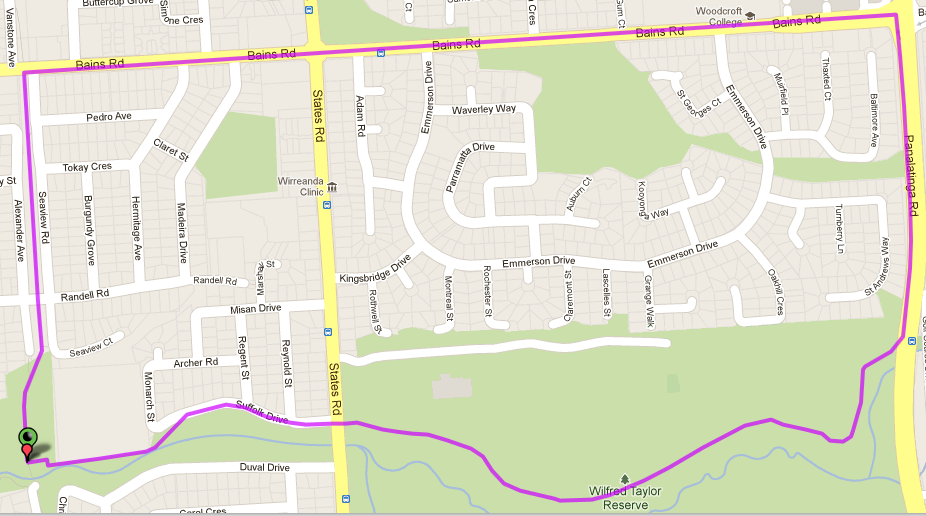 SRG # 46 - 10.3km Woodcroft & Panatalinga run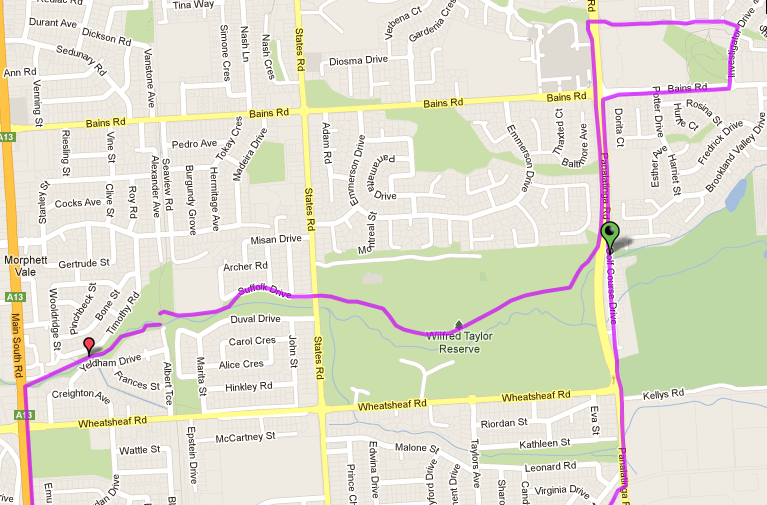 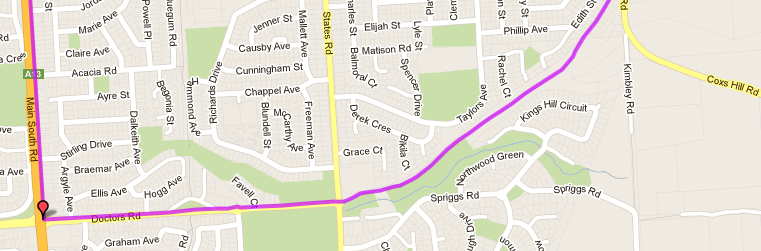 SRG # 46 - 20.2km Woodcroft & Panatalinga run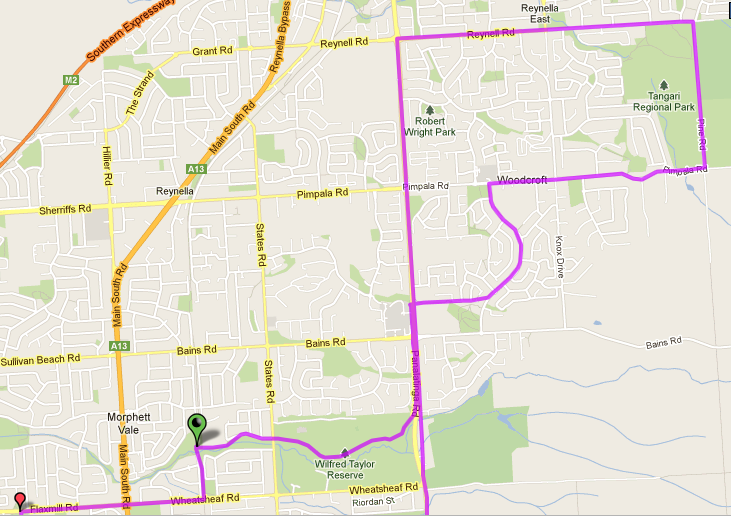 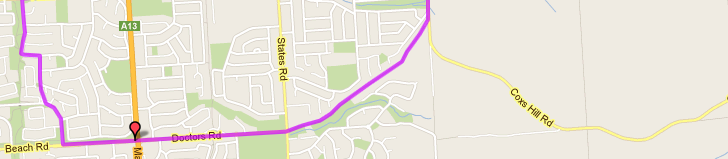 